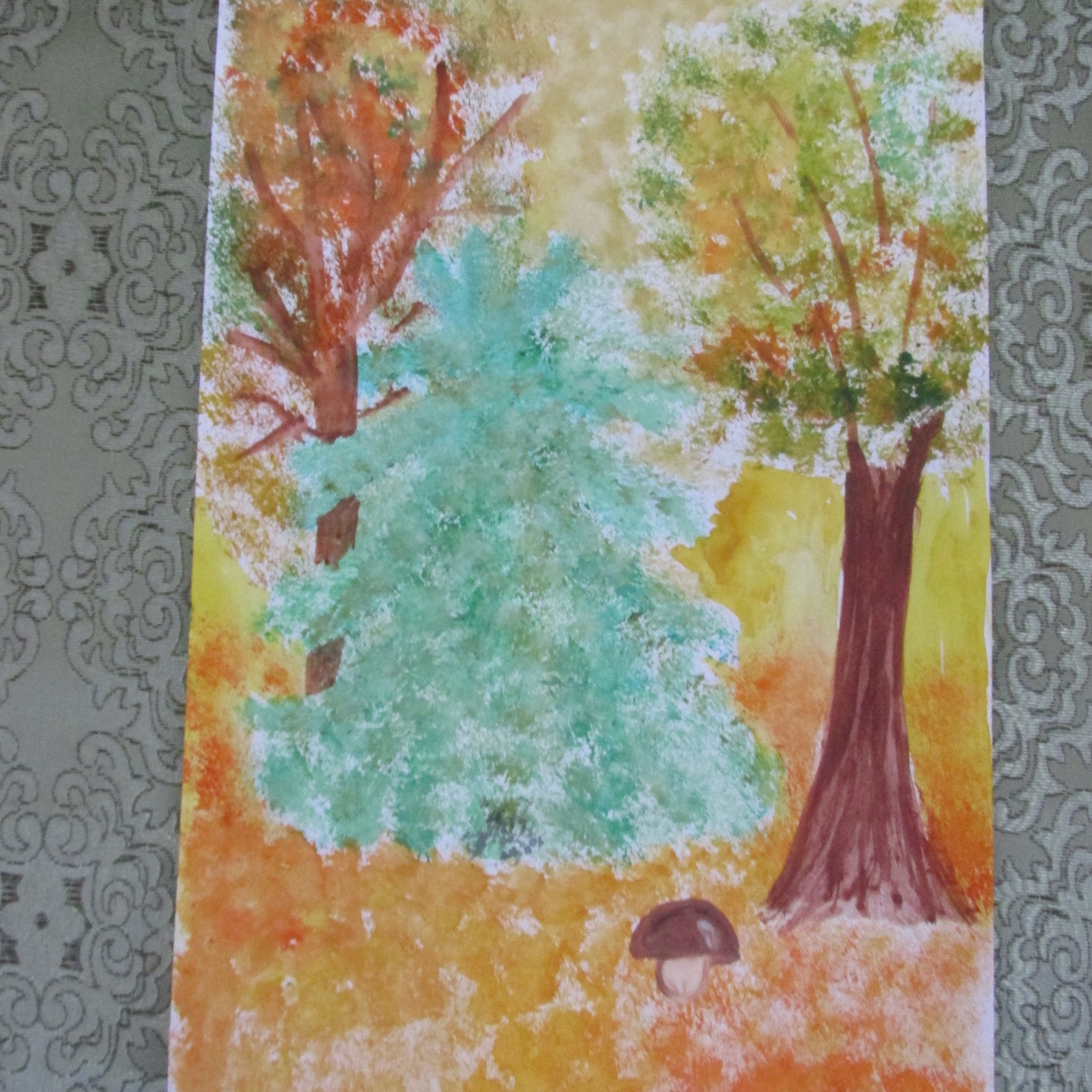 Александрова Ангелина, 11 лет, г. Пласт.Осенний разговор 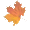 Говорила калина калине:– Отчего ты, подружка, в кручине? 
Отчего такой пасмурный вид?Что за боль твоё сердце щемит?..Отвечала калина калине:– Оттого меня гложет кручина,Что уже на пороге зима, Что уже на подходе метели,Ведь недаром – подумай сама! –Наши ветки вчера облетели!..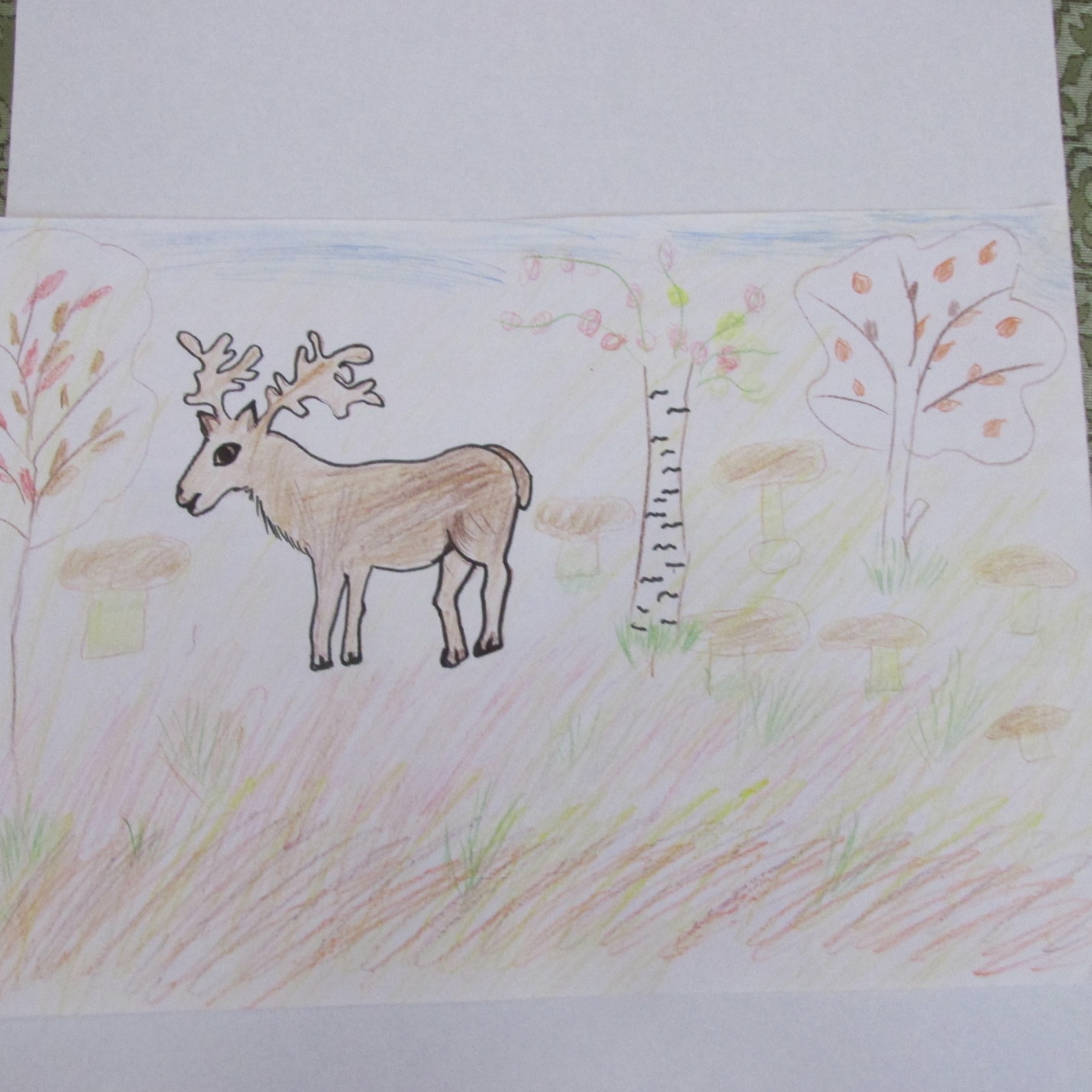 Воронин Данил, 5 лет, г.Пласт                                                 МКДОУ д/с № 10 г. Пласт.Начинается сказка                                     Воспитатель старшей группы Т.В. Александрова
Осенняя тихо.
Она ходит по лесу,
Как будто лосиха…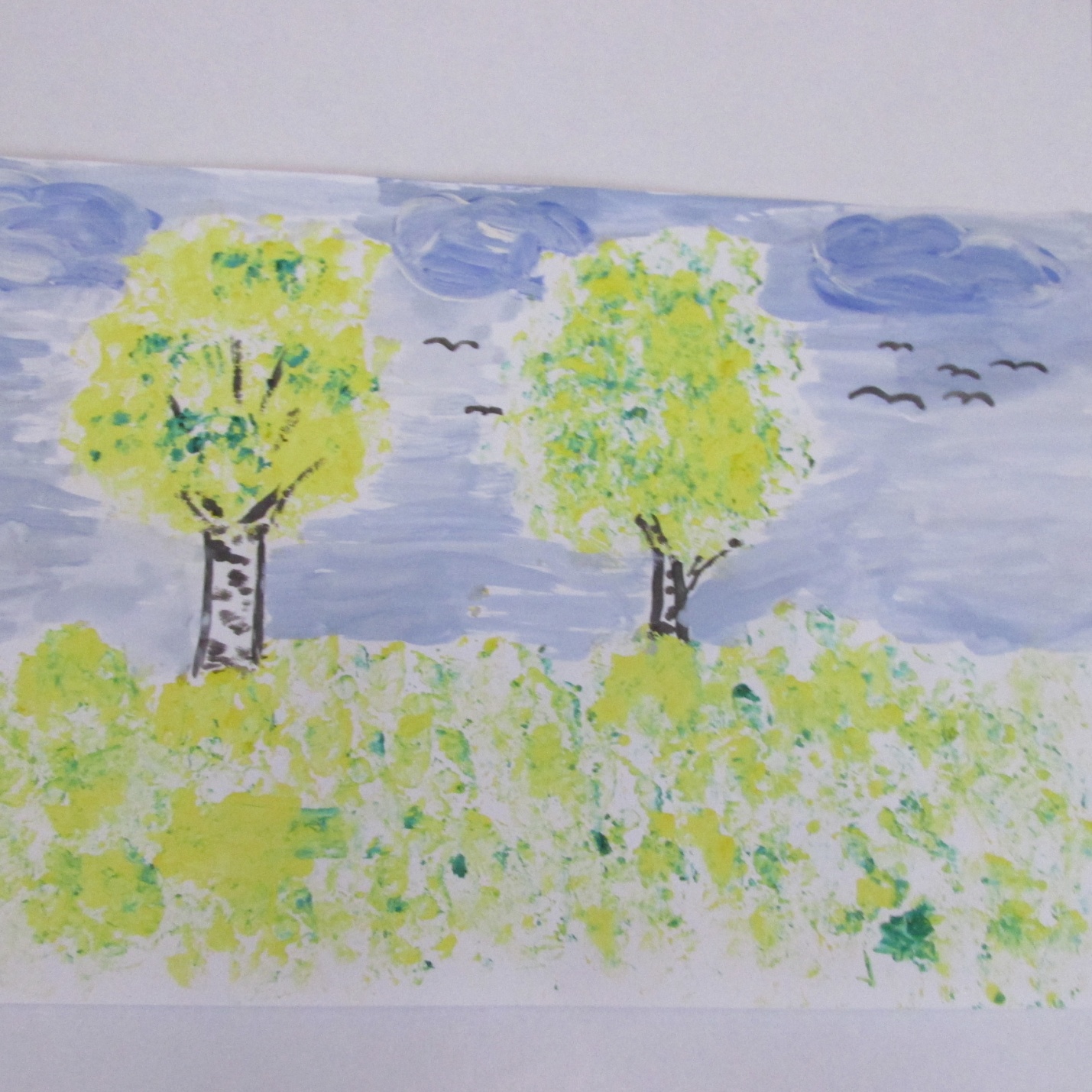 Александрова Виктория, 8 лет. г. ПластЗа осенними тучами где-то
Журавлиный затих разговор.
На дорожки, где бегало лето,
Разноцветный улёгся ковёр.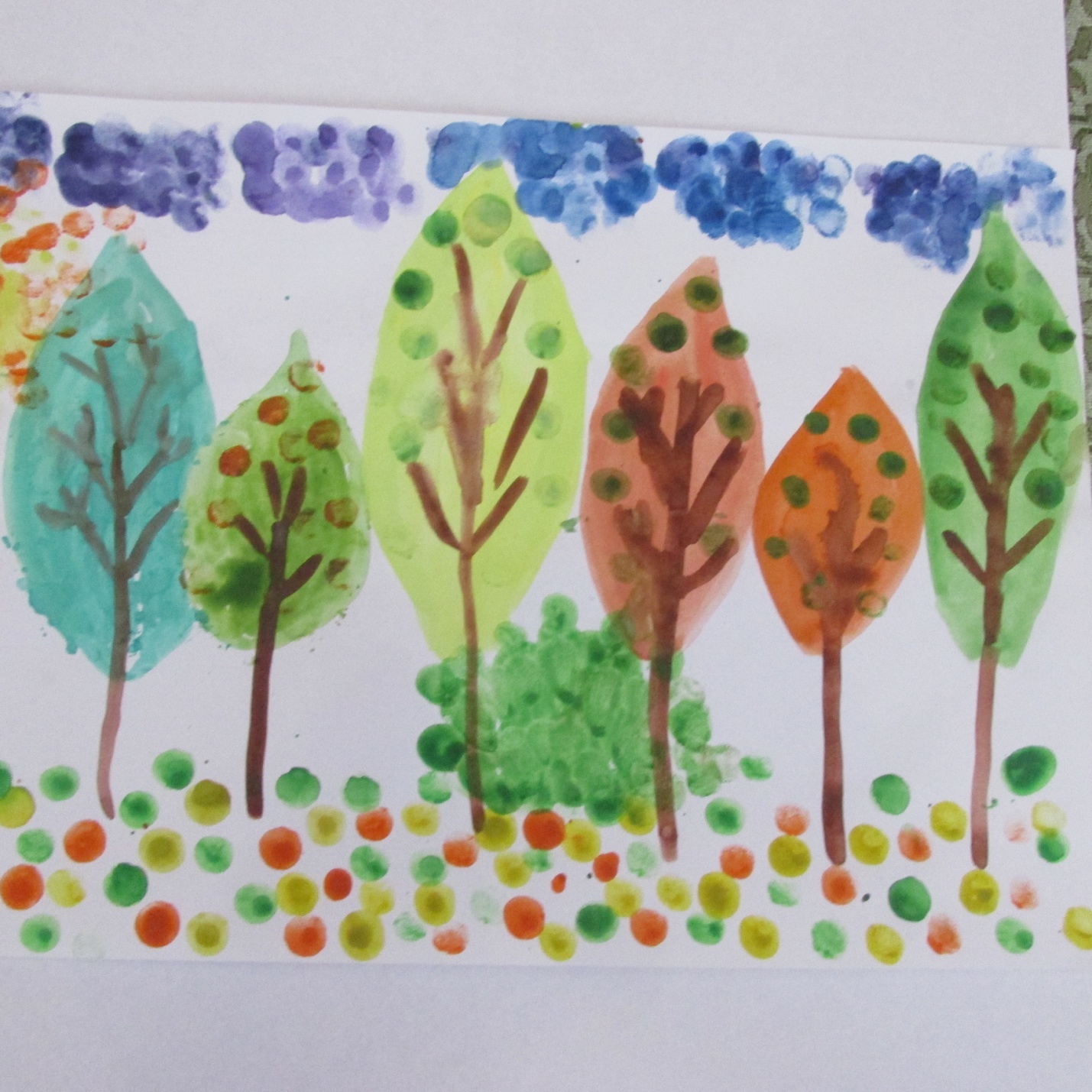 Сурдуляк Полина, 5 лет, г. Пласт.                                                  МКДОУ д/с № 10 г. Пласт.                                                                             Воспитатель старшей группы Т.В. АлександроваТихая, тёплая, нежная осень
листья увядшие всюду разносит,
красит в лимонный, оранжевый цвет
свет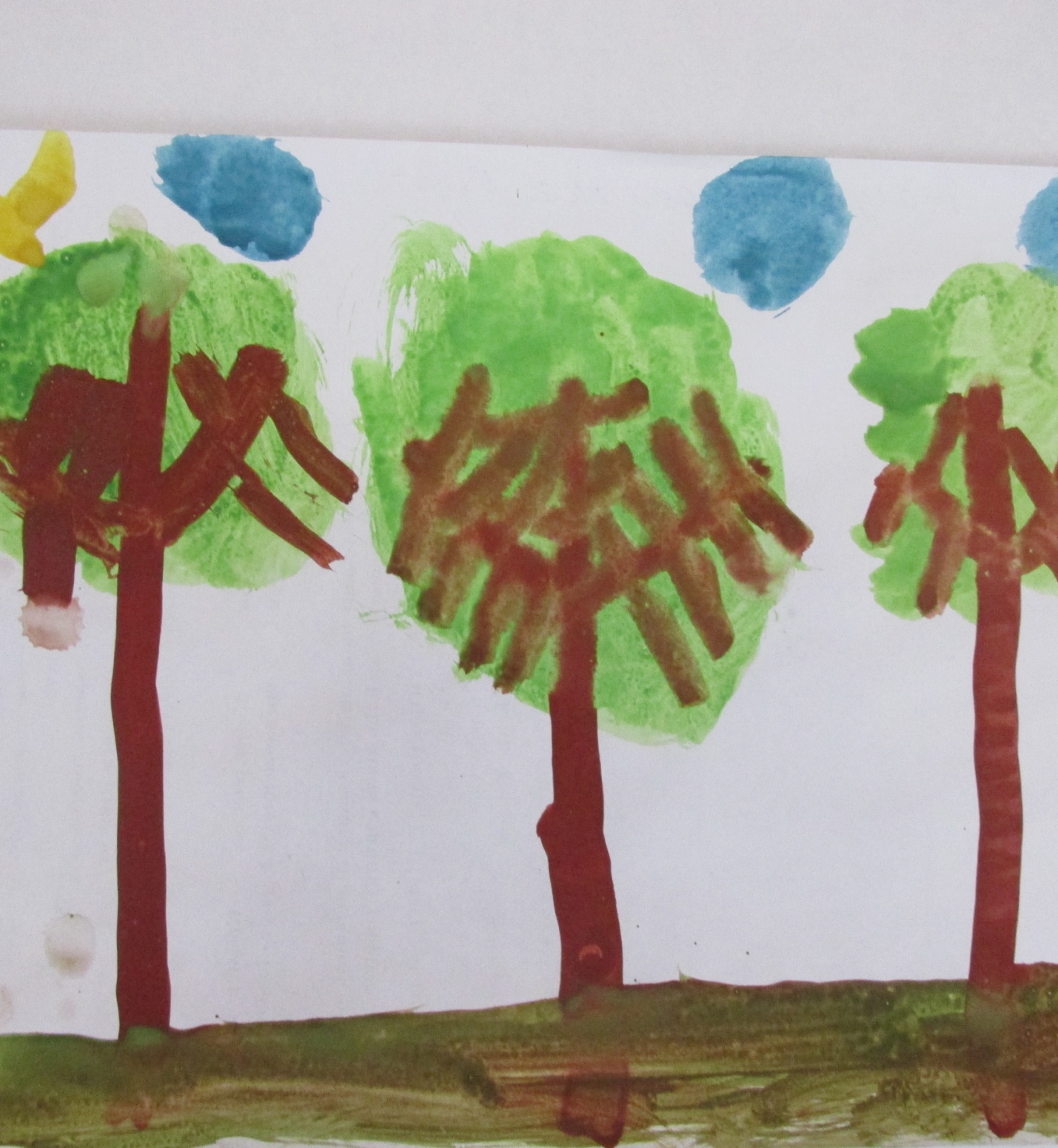 Жукова Аделина, 5 лет, г.Пласт.                МКДОУ д/с № 10 г. Пласт.                                                                             Воспитатель старшей группы Т.В. АлександроваОчень уж печально,
Грустно на душе
От того, что лето
Не вернуть уже.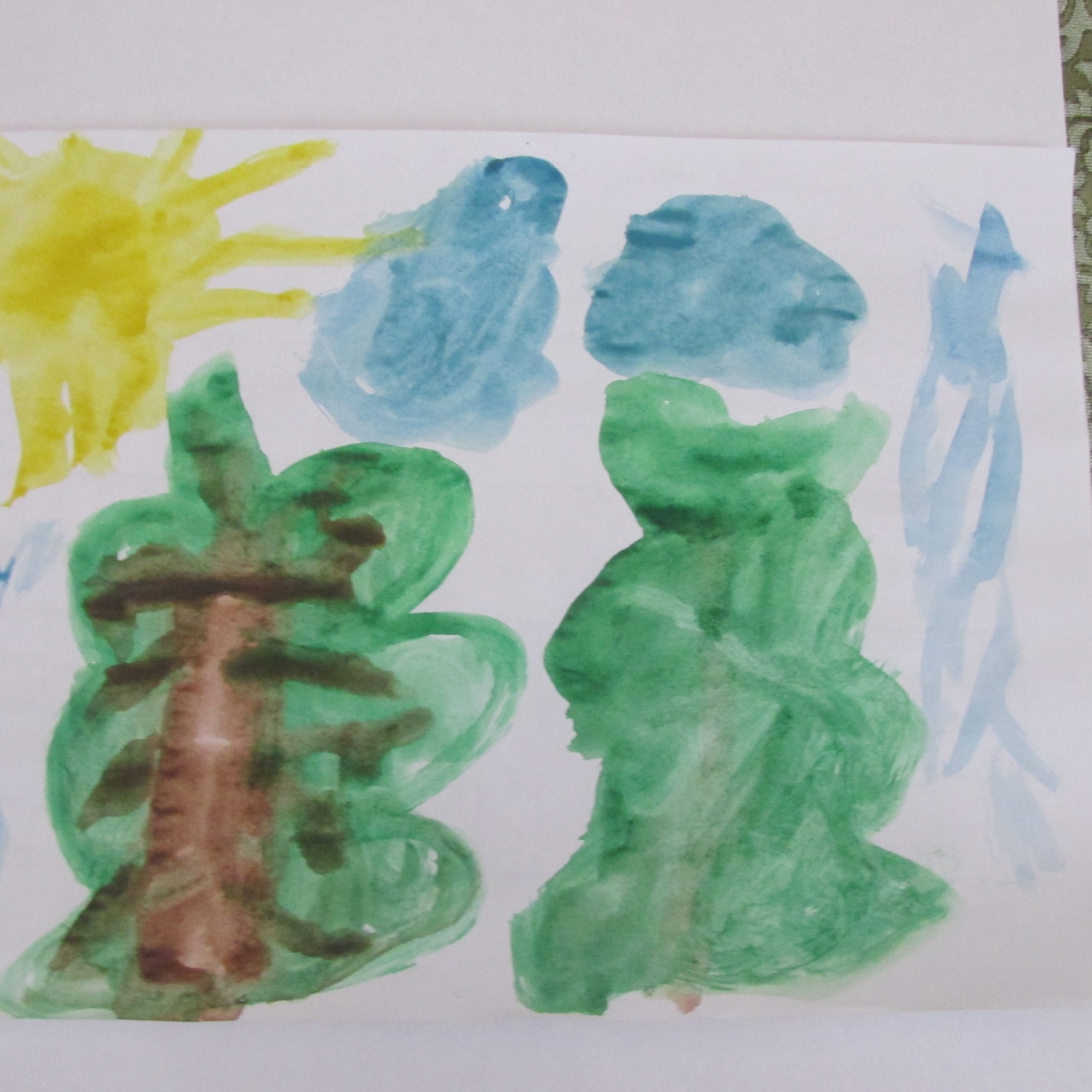 Ершова Варя, 5лет, г. Пласт                        МКДОУ д/с № 10 г. Пласт.                                                                            Воспитатель старшей группы Т.В. АлександроваНебо загрустило,
Солнце унывает…
Жаль, что осень тёплой 
Долго не бывает!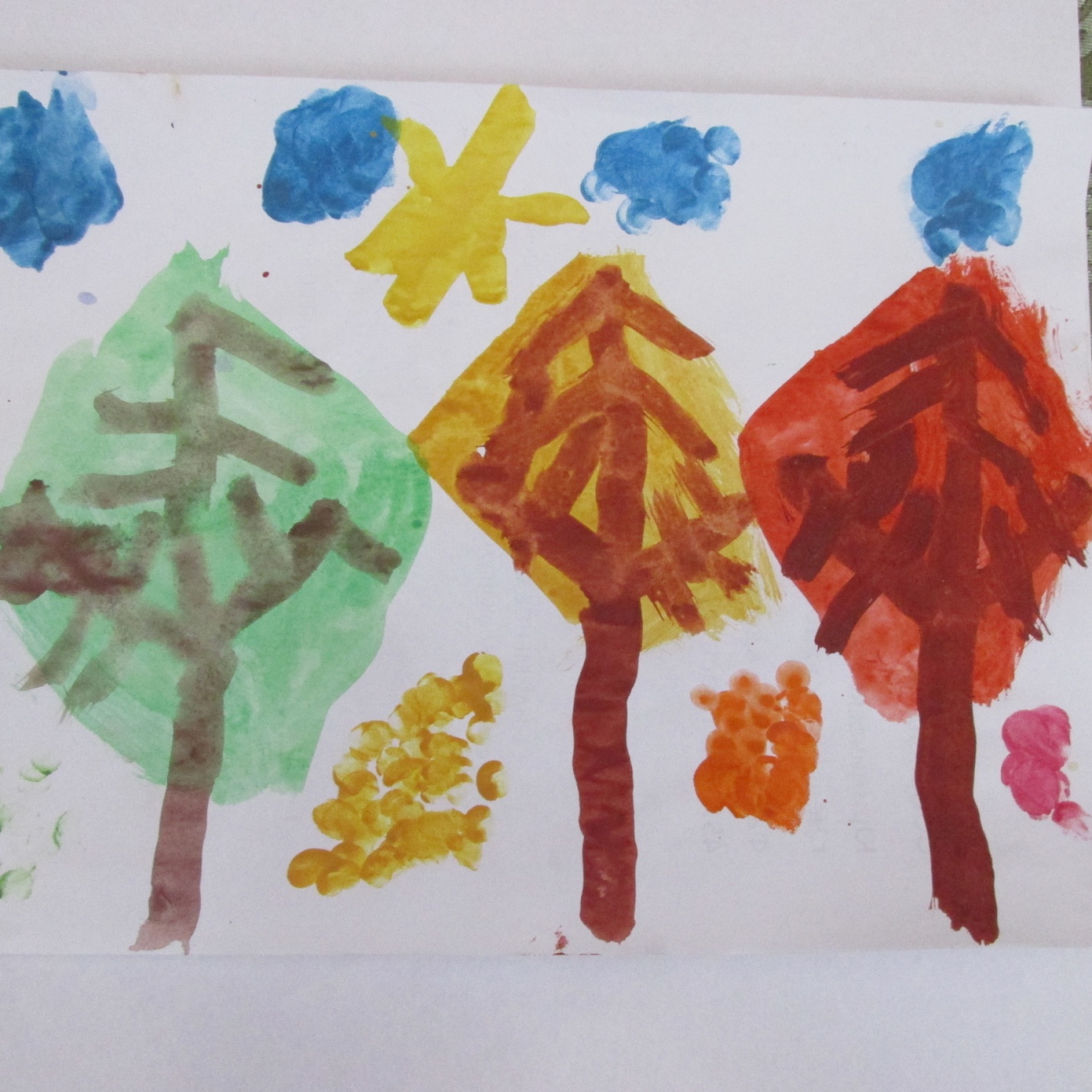 Волченко Егор, 5 лет, г. Пласт.                                 МКДОУ д/с № 10 г. Пласт.                                                                            Воспитатель старшей группы Т.В. АлександроваПосмотри, как день прекрасен,
И как ясен небосклон,
Как горит под солнцем ясень,
Без огня пылает клен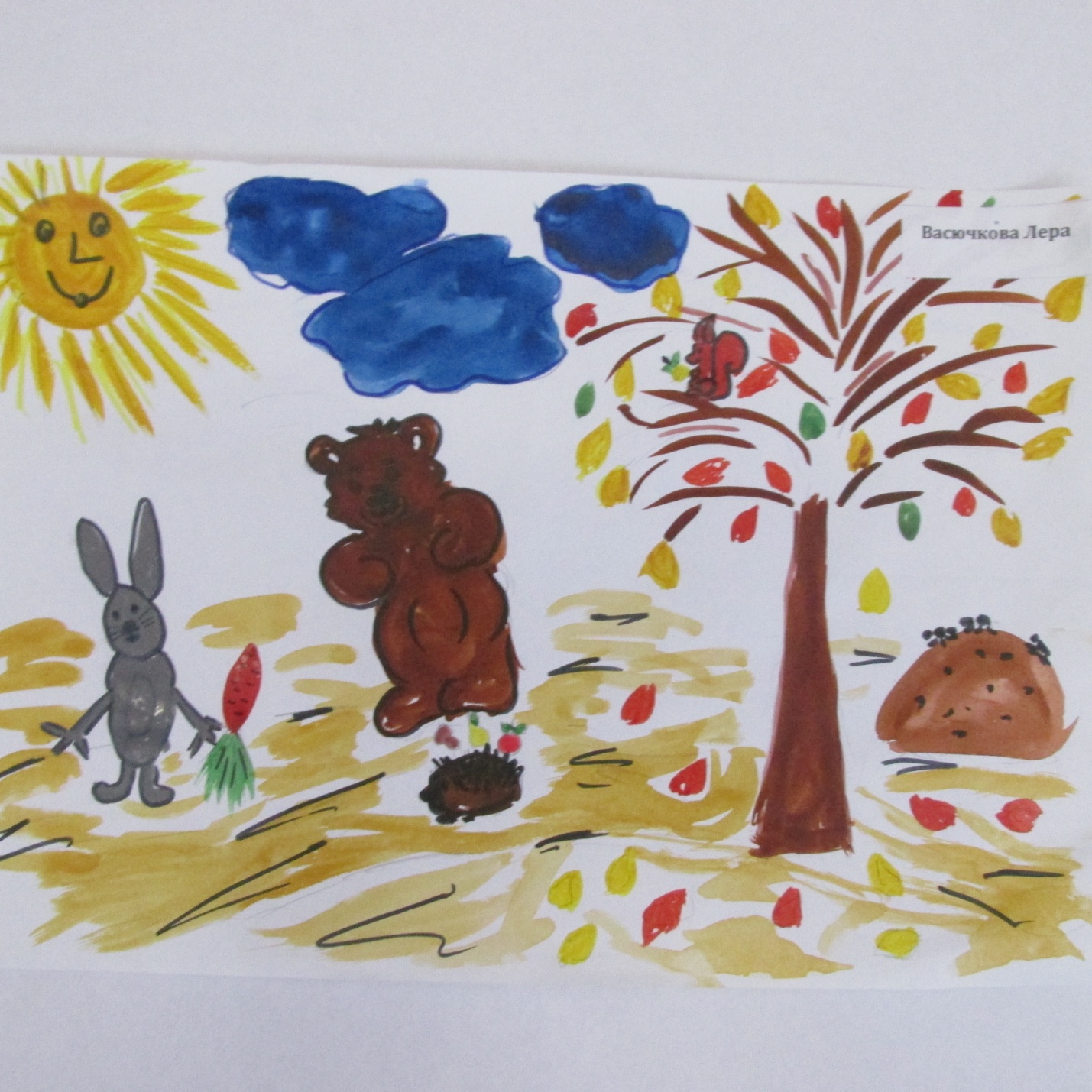 Васючкова Валерия, 5 лет, г. Пласт.                          МКДОУ д/с № 10 г. Пласт.                                                                            Воспитатель старшей группы Т.В. АлександроваОсенние заботы зайца 

Что у зайца на уме?
Подготовиться к зиме.

Раздобыть не в магазине
Пуховик отменный зимний.

Белой-белой белизны,
Чтоб в нём бегать до весны.

Прежний стал холодноват,
Да и – сер, и – маловат.

Он зимою вражьей своре,
Как мишень на косогоре.

Безопасней будет в новом,
Не заметней псам и совам.

Белый снег и белый мех –
И теплей и краше всех!